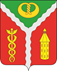 СОВЕТ НАРОДНЫХ ДЕПУТАТОВГОРОДСКОГО ПОСЕЛЕНИЯ ГОРОД КАЛАЧКАЛАЧЕЕВСКОГО МУНИЦИПАЛЬНОГО РАЙОНАВОРОНЕЖСКОЙ ОБЛАСТИРЕШЕНИЕот «14» сентября 2022 г. 	№ 275г. КалачО повышении (индексации)должностных окладов,окладов за классный чин,пенсии за выслугу лет (доплаты к пенсии), ежемесячной денежной выплаты к пенсии за выслугу летВ соответствии с постановлением правительства Воронежской области от 05.09.2022 № 603 «О повышении (индексации) денежного вознаграждения должностных окладов, окладов за классный чин, пенсии за выслугу лет (доплаты к пенсии), ежемесячной денежной выплаты к пенсии за выслугу лет», законом Воронежской области от 28.12.2007 № 175-ОЗ «О муниципальной службе в Воронежской области», решениями Совета народных депутатов городского поселения город Калач от 25.12.2018 № 43 «Об оплате труда муниципальных служащих городского поселения город Калач Калачеевского муниципального района Воронежской области» (в ред. решения от 18.03.2020 № 115, от 27.05.2022 №252), от 25.12.2018 № 44 «Об утверждении Положения об оплате труда работников, замещающих должности, не являющиеся должностями муниципальной службы в администрации городского поселения город Калач Калачеевского муниципального района Воронежской области» (в ред. решения от 18.03.2020 № 116, от 23.12.2021 № 215, от 27.05.2022 №251), от 25.12.2018 № 42 «О пенсиях за выслугу лет лицам, замещавшим должности муниципальной службы в органах местного самоуправления городского поселения город Калач Калачеевского муниципального района Воронежской области» Совет народных депутатов городского поселения город Калач Калачеевского муниципального района Воронежской области решил:1. Повысить (проиндексировать) с 1 сентября.2022г. в 1,09 раза в пределах средств, предусмотренных в бюджете городского поселения город Калач:1.1. Размеры должностных окладов муниципальных служащих, замещающих должности муниципальной службы в администрации городского поселения город Калач, в соответствии с замещаемыми ими должностями муниципальной службы и размеры окладов за классный чин в соответствии с присвоенными им классными чинами муниципальной службы, установленные решением от 25.12.2018г №43 «Об оплате труда муниципальных служащих городского поселения город Калач Калачеевского муниципального района Воронежской области»1.2. Размеры должностных окладов работников, замещающих должности, не являющиеся должностями муниципальной службы администрации городского поселения город Калач Калачеевского муниципального района Воронежской области.2. Проиндексировать в 1,09 раза размеры пенсий за выслугу лет (доплат к пенсии), ежемесячных денежных выплат к пенсии за выслугу лет, назначенных и выплачиваемых лицам, замещавшим муниципальные должности в администрации городского поселения город Калач, должности муниципальной службы в администрации городского поселения город Калач Калачеевского муниципального района Воронежской области3. Установить, что при повышении (индексации) денежного вознаграждения, должностных окладов и окладов за классный чин их размеры подлежат округлению до целого рубля в сторону увеличения.4. Настоящее решение распространяет свое действие на правоотношения, возникшие с 1 сентября 2022 года.5. Контроль исполнения настоящего решения оставляю за собой.6. Опубликовать настоящее решение в официальном периодическом печатном издании «Вестник муниципальных правовых актов городского поселения город Калач Калачеевского муниципального района Воронежской области», а также разместить на официальном сайте администрации городского поселения город Калач в сети Интернет.Глава городского поселения город КалачКалачеевского муниципального района Воронежской областиА. А. Трощенко